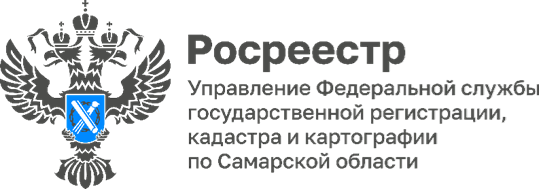 11.12.2023 Ипотека за один день - стала реальностью             В 15 раз сократился срок отработки государственной регистрации ипотеки - с 15 рабочих дней до 24 часов. Региональным Росреестром проводилась масштабная работа по сокращению срока регистрации ипотеки в Самарской области. Появилась возможность подавать документы на государственную регистрацию ипотеки в электронном виде не только на основании договора, но и на основании закона. Как результат – 83% заявлений на регистрацию ипотеки с участием кредитных организаций подается сегодня в электронном виде.«За 15 лет работы Росреестра изменились требования к представляемым документам на государственную регистрацию ипотеки, их количество значительно сократилось. Ранее требовалось помимо договора ипотеки: отчет об оценке, документы юридического лица, кредитные обязательства. В настоящее время достаточно договора ипотеки и заявления от сторон. Кроме того, закладная, как ценная бумага, приобрела не только документарный, но и электронный вид. Электронные закладные сейчас более востребованы, чем документарные. Кредитные организации переходят на взаимодействия с депозитариями. Росреестр также взаимодействует с депозитарием посредством АРМ (автоматизированное рабочее место)», - комментирует начальник отдела регистрации ипотеки Аделаида Гук.Процедура государственной регистрации прекращения ипотеки также упростилась. Теперь достаточно заявления залогодержателя с представлением закладной, либо выписки из депозитария.Фактически кредитные организации в настоящее время подают заявления в электронном виде на прекращение ипотеки, что не требует присутствия граждан или представителей юридического лица.Все изменения, произошедшие за 15 лет работы ведомства, говорят, безусловно, об упрощении процедуры оформления документов, экономии времени и о комфортном использовании услуг Росреестра.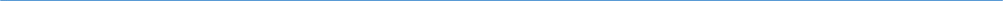 Материал подготовлен пресс-службойУправления Росреестра по Самарской области